ПОСТАНОВЛЕНИЕАдминистрации сельского поселения Богородицкий сельсовет Добринского муниципального района Липецкой области Российской Федерации 16.01.2018	г.		ж. д. ст. Плавица				№  4О проведении торгов в форме открытого аукциона по продаже имущества муниципального уровня собственностиРуководствуясь Федеральными законами № 131-ФЗ от 06.10.2003 года "Об общих принципах организации местного самоуправления в Российской Федерации" и № 178-ФЗ от 21.12.2001 года "О приватизации государственного и муниципального имущества" для обеспечения государственных и муниципальных нужд", решением Совета депутатов сельского поселения Богородицкий сельсовет от 14.09.2017г. №84-рс «О даче согласия на совершение сделки по продаже муниципального имущества сельского поселения Богородицкий сельсовет Добринского муниципального района Липецкой области», Уставом сельского поселения Богородицкий сельсовет, администрация Богородицкого сельсовета ПОСТАНОВЛЯЕТ:Провести торги в форме открытого аукциона по продаже имущества муниципального уровня собственности – нежилого помещения, являющимся зданием дома культуры, общей площадью 297,8 кв.м., расположенное по адресу: Липецкая область, Добринский район, ж/д_ст Плавица, ул. Строителей, д.1АСогласно заключению отчета №617/09 «Определение рыночной стоимости эдания дома культуры, общей площадью 297,8 м², расположенного на земельном участке общей площадью 950 м2, предоставленного из земель населенных пунктов с разрешенным использованием: для культурного развития, по адресу: Липецкая обл., Добринский район, ж/д ст. Плавица, ул. Строителей, д.1А» от 02.10.2017г составленным ООО «Региональная Консалтинговая Компания «ИНПРАЙС-Оценка» установить начальную цену объекта 1 377 000 (Один миллион триста семьдесят семь тысяч) рублей 00 копеек.Предложения, содержащие цену ниже начального размера, не рассматриваются. Организатором конкурса определить контрактного управляющего Хмырову С.Ю. Контроль за исполнением настоящего постановления оставляю за собой.Глава администрациисельского поселения Богородицкий сельсовет					А. И. Овчинников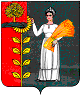 